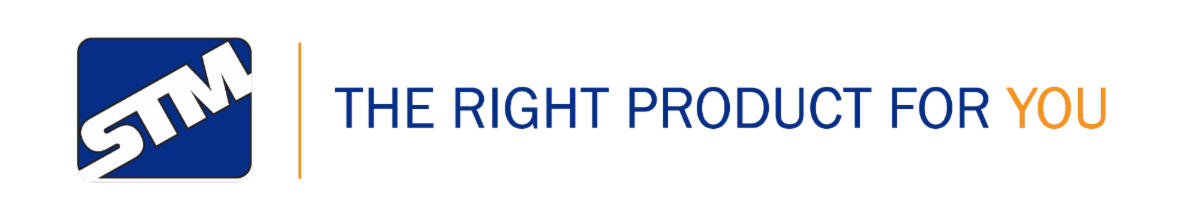 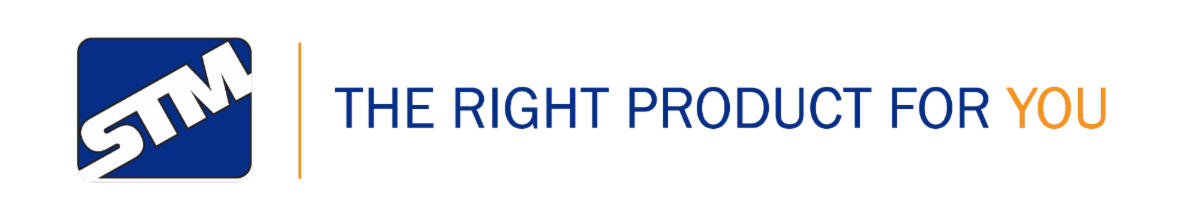 STM-WAT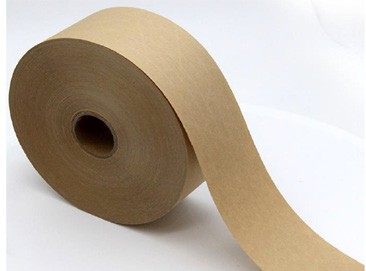 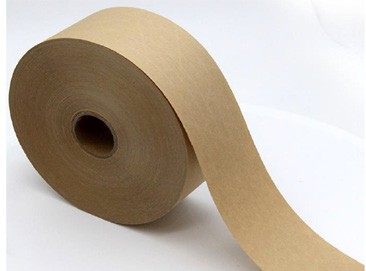 PRODUCT DESCRIPTIONWater-activated adhesiveReinforced fiberglass diamond patternEnvironmentally safe, non-pollutantGreat for cardboard carton assemblyFully recyclable with corrugated cardboardTYPICAL APPLICATIONSUsed for two strip sealing cartons top and bottom. Works well on recycled cartons, and non-unitized loads. Recommended for use on light weight to average cartons up to 31 pounds (14 kg).SPECIFICATIONSSTM-WAT Water-activated reinforced kraft paper tape is an environmentally responsible product. The base material and adhesive can be recycled with          the packaging. It is mainly used to replace plastic backed pressure sensitive adhesive tapes used for carton sealing.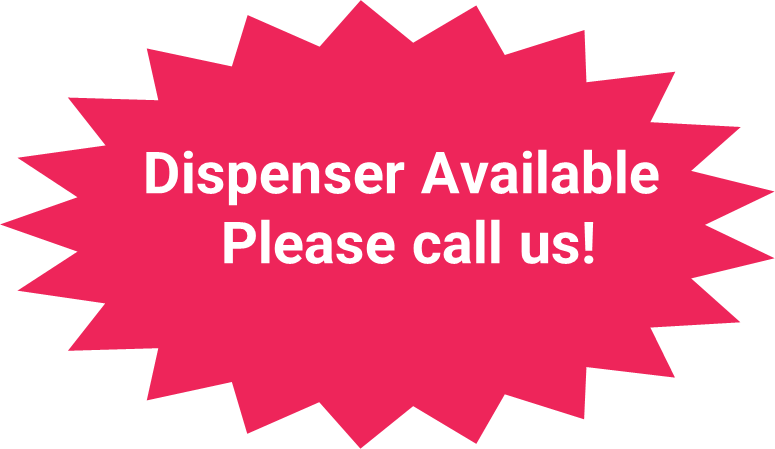 